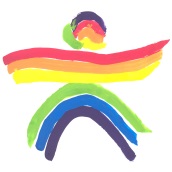 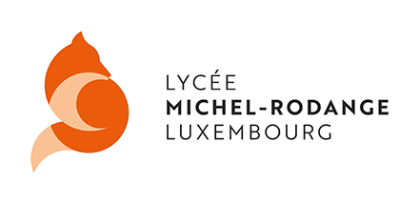 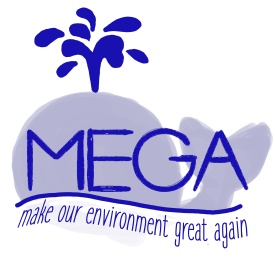 Megalux 2019 - PARTICIPATION FORMPlease mail the form until 1st October 2019  to euro@lmrl.luSchool/CountryLycée Michel-Rodange LuxembourgLycée Michel-Rodange LuxembourgLycée Michel-Rodange LuxembourgNames of participantsHeads ; Teachersm/fPosition (head; corresp.; teachere-mail address and mobile phone no.______________________…Names of studentsm/fDate of Birthe-mail address and mobile phone no.Has any of your students participated in an MUN (Model United Nations conference)?  yes, name of student (below):                           MUN in (town)                              role (delegate, chair)       …                                                                         …                                                   … no Has any of your students participated in an MUN (Model United Nations conference)?  yes, name of student (below):                           MUN in (town)                              role (delegate, chair)       …                                                                         …                                                   … no Has any of your students participated in an MUN (Model United Nations conference)?  yes, name of student (below):                           MUN in (town)                              role (delegate, chair)       …                                                                         …                                                   … no Has any of your students participated in an MUN (Model United Nations conference)?  yes, name of student (below):                           MUN in (town)                              role (delegate, chair)       …                                                                         …                                                   … no Relevant information on any food intolerances, allergies etc.Relevant information on any food intolerances, allergies etc.Relevant information on any food intolerances, allergies etc.Relevant information on any food intolerances, allergies etc.Arrival details: We are coming on    Day:       ____________________        Time:  ______________________                              by car (students will be picked up by their host families from our school) by plane:  Airport:                                       Flight No.: by train   coming from_________________________ arriving at Luxembourg-City Gare  by flibco shuttle coming from _________________________ arriving at Park&Ride Bouillon.Arrival details: We are coming on    Day:       ____________________        Time:  ______________________                              by car (students will be picked up by their host families from our school) by plane:  Airport:                                       Flight No.: by train   coming from_________________________ arriving at Luxembourg-City Gare  by flibco shuttle coming from _________________________ arriving at Park&Ride Bouillon.Arrival details: We are coming on    Day:       ____________________        Time:  ______________________                              by car (students will be picked up by their host families from our school) by plane:  Airport:                                       Flight No.: by train   coming from_________________________ arriving at Luxembourg-City Gare  by flibco shuttle coming from _________________________ arriving at Park&Ride Bouillon.Arrival details: We are coming on    Day:       ____________________        Time:  ______________________                              by car (students will be picked up by their host families from our school) by plane:  Airport:                                       Flight No.: by train   coming from_________________________ arriving at Luxembourg-City Gare  by flibco shuttle coming from _________________________ arriving at Park&Ride Bouillon.Departure details:  We are leaving on    Day:       ____________________        Time:  ______________________                              by car   by plane:  Airport:                                       Flight No.: by train from Luxembourg-City Gare  by flibco shuttle from Park&Ride Bouillon at _________________________ .Departure details:  We are leaving on    Day:       ____________________        Time:  ______________________                              by car   by plane:  Airport:                                       Flight No.: by train from Luxembourg-City Gare  by flibco shuttle from Park&Ride Bouillon at _________________________ .Departure details:  We are leaving on    Day:       ____________________        Time:  ______________________                              by car   by plane:  Airport:                                       Flight No.: by train from Luxembourg-City Gare  by flibco shuttle from Park&Ride Bouillon at _________________________ .Departure details:  We are leaving on    Day:       ____________________        Time:  ______________________                              by car   by plane:  Airport:                                       Flight No.: by train from Luxembourg-City Gare  by flibco shuttle from Park&Ride Bouillon at _________________________ .